Jak správně vybrat bezpečnostní obuv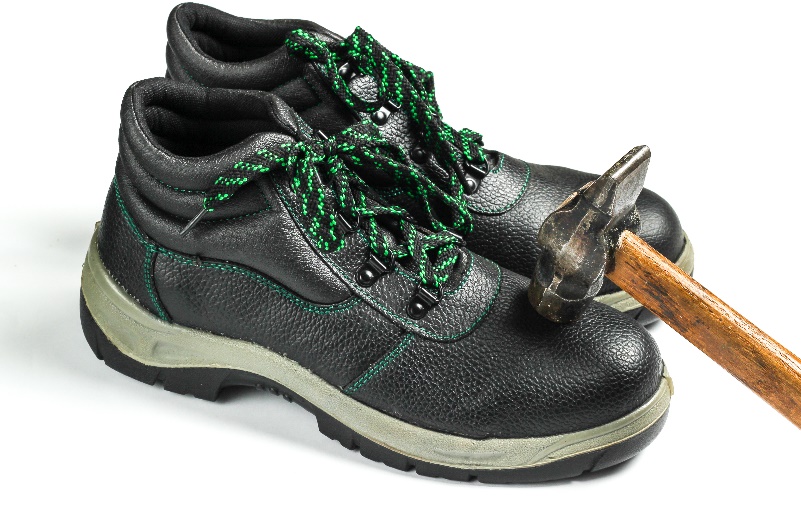 Potřebujete pro sebe, či své zaměstnance vybrat tu správnou obuv, ale ztrácíte se v různých zkratkách a číslech evropských norem?Ať už vybíráte pracovní obuv, která vás ochrání před nechtěným pracovním úrazem nebo spíše sázíte na pohodlí a hledáte lehkou pracovní obuv s ortopedickou vložkou, mějte na paměti jedno důležité pravidlo. Vždy si nejdříve promyslete, jaká rizika na vás v práci číhají a podle toho volte vhodné ochranné prvky i materiál. Abyste si při nákupu byli na 100 % jisti, že pořizujete správný model, překontrolujte si jeho zařazení podle návodu níže.JAKÝ JE ROZDÍL MEZI PRACOVNÍ A BEZPEČNOSTNÍ OBUVÍ?PRACOVNÍ OBUV   Provedení pracovní obuvi upravuje evropská norma EN ISO 20347. Jakmile u boty naleznete označení O (O1, O2, O4), jedná se právě o pracovní obuv. Od bezpečnostní obuvi ji poznáte podle toho, že nemá ochrannou tužinku ve špičce, která botu chrání před nárazem a stlačením.Třídy ochrany Pracovní obuvi:OBprotiskluzová podrážka (SRA/SRB/SRC)možnost otevřené oblasti patyO1protiskluzová podrážka (SRA/SRB/SRC)uzavřená oblast patyantistatické vlastnosti (A)absorpce energie v oblasti paty (E)obuv určená do suchého prostředíO2protiskluzová podrážka (SRA/SRB/SRC)uzavřená oblast patyantistatické vlastnosti (A)absorpce energie v oblasti paty (E)min. 80 minut žádný průsak vodyO4protiskluzová podrážka (SRA/SRB/SRC)kaučuk nebo plastové botyantistatické vlastnosti (A)absorpce energie v oblasti paty (E)žádný průsak vodyprofilovaná podrážkaBEZPEČNOSTNÍ OBUVNorma EN ISO 20345 popisuje podmínky provedení bezpečnostní obuvi. Ta se dále označuje písmenem S a od ostatních se liší stupněm ochrany (před energií do 200 J a stlačenou silou do 15 kN).Třídy ochrany Bezpečnostní obuvi:SBocelová tužinka na ochranu prstů u nohouprotiskluzová podrážka (SRA/SRB/SRC)možnost otevřené oblasti patyS1ocelová tužinka na ochranu prstů u nohouprotiskluzová podrážka (SRA/SRB/SRC)uzavřená oblast patyantistatické vlastnosti (A)absorpce energie v oblasti paty (E)odolnost podrážky vůči pohonným hmotám (FO)obuv určená do suchého prostředí.S1Pocelová tužinka na ochranu prstů u nohouprotiskluzová podrážka (SRA/SRB/SRC)uzavřená oblast patyantistatické vlastnosti (A)absorpce energie v oblasti paty (E)odolnost podrážky vůči pohonným hmotám (FO)podešev odolná vůči protržení (P)obuv určená do suchého prostředí s požadavkem na odolnost vůči průrazu podešveS2ocelová tužinka na ochranu prstů u nohouprotiskluzová podrážka (SRA/SRB/SRC)uzavřená oblast patyantistatické vlastnosti (A)absorpce energie v oblasti paty (E)odolnost podrážky vůči pohonným hmotám (FO)min. 80 minut žádný průsak vodyS3ocelová tužinka na ochranu prstů u nohouprotiskluzová (SRA/SRB/SRC)uzavřená oblast patyantistatické vlastnosti (A)odolnost vůči propíchnutí (P)absorpce energie v oblasti paty (E)odolnost podrážky vůči pohonným hmotám (FO)min. 80 minut žádný průsak vodyprofilovaná podrážkaS4ocelová tužinka na ochranu prstů u nohouprotiskluzová (SRA/SRB/SRC)kaučuk nebo plastové botyantistatické vlastnosti (A)absorpce energie v oblasti paty (E)odolnost podrážky vůči pohonným hmotám (FO)žádný průsak vodyS5ocelová tužinka na ochranu prstů u nohouprotiskluzová (SRA/SRB/SRC)kaučuk nebo plastové botypodešev odolná vůči protržení (P)antistatické vlastnosti (A)min. 80 minut žádný průsak vodyabsorpce energie v oblasti paty (E)odolnost podrážky vůči pohonným hmotám (FO)žádný průsak vodyprofilovaná podrážkaŘada výrobců se navíc chlubí dalšími přídavnými ochranami a prvky. Ty jsou často značené pouze počátečním písmenem nebo anglickou zkratkou. Jejich výčet najdete zde:CI – izolace proti chladuHI – izolace proti tepluHRO – podešev odolná vůči kontaktnímu teplu /300°C, 60s./ - vhodné pro švářečeWR – odolnost svršku proti průniku vody /100%/CR – ochrana proti pořezu motorovou pilouESD – obuv odvádí elektrostatický výboj /electrostatic discharge/C – vodivá obuvI – izolační obuvAN – ochrana kotníkuM – ochrana nártuSRA – odolnost proti uklouznutí na keramické podlahové dlaždici s SLS /vodní roztok/SRB – odolnost proti uklouznutí na ocelové podlaze s glycerinemSRC – odolnost proti uklouznutí na keramické podlahové dlaždici s SLS a na olejové podlaze s glycerínem /SRA + SRC/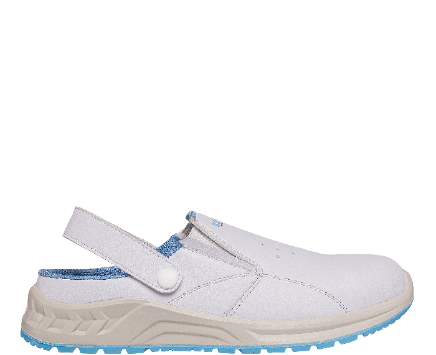 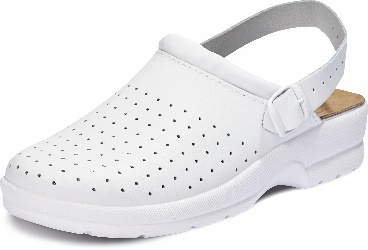 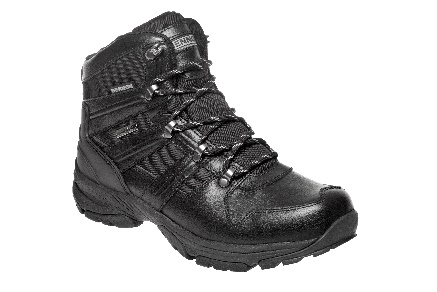 Antistatická obuv BNN WHITE OB SlipperDámské a pánské pantofle TARUCA s páskem přes patuKotníková obuv BENNON PANTHER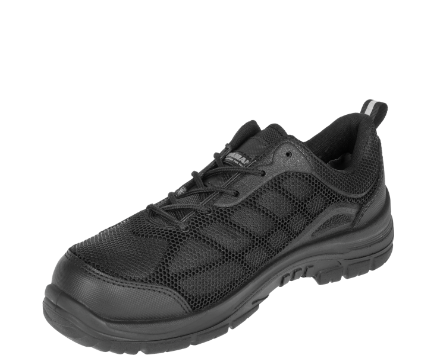 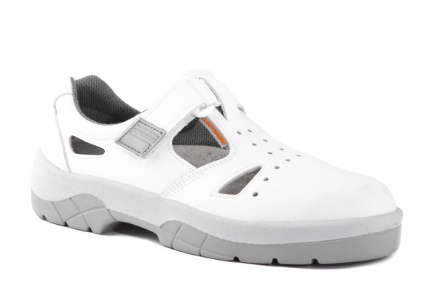 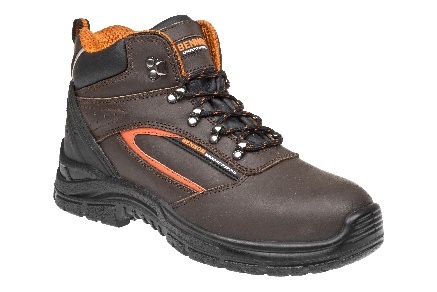 Vzdušná polobotka COOPER 01Bílý pracovní sandál WINTOPERK OMEGA O1Pracovní kotníková obuv BENNON FARMIS O1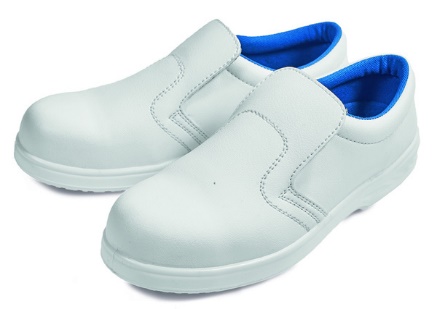 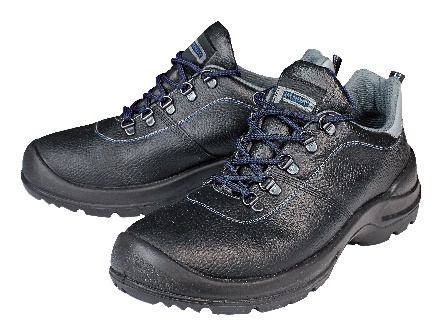 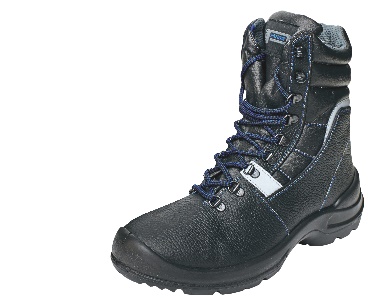 Pracovní mokasín RAVEN 02, svršek voděodolné mikrovláknoPracovní polobotka PANDA PANTERA O2, na PU/PU podešviZimní poloholeňová obuv PANDA TIGROTTO O2 SRC 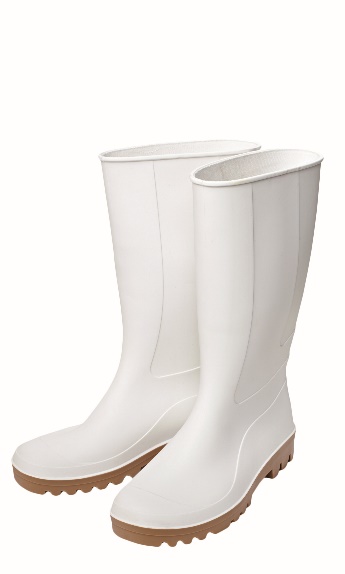 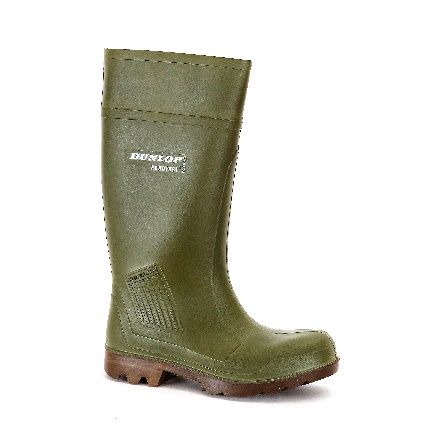 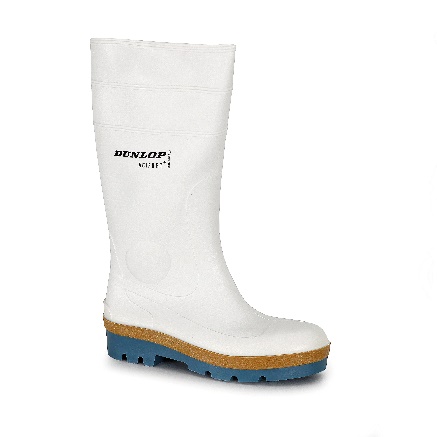 Antistatické vysoké holínky BC FOOD O4 z PVC a nitriluDUNLOP komfortní holínky PUROFORT O4, zelené, z polyuretanuDUNLOP holínky ACIFORT TRICOLOUR O4, do potravinářství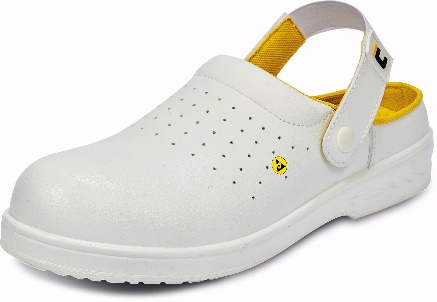 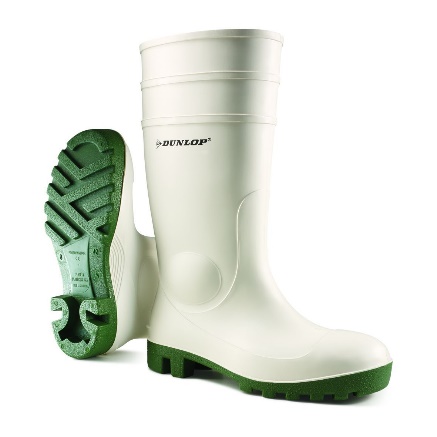 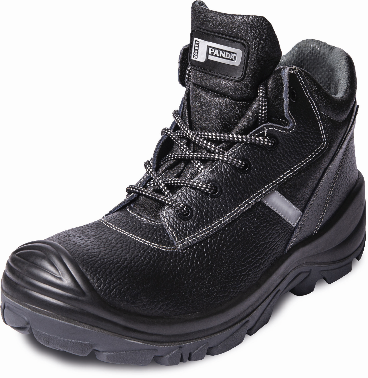 Bezpečnostní ESD sandály s kompozitní tužinkou - bíléBezpečnostní holinky DUNLOP PROTOMASTOR SBKotník GHIBLI Dielectric, SB FO E P WRU HRO SRC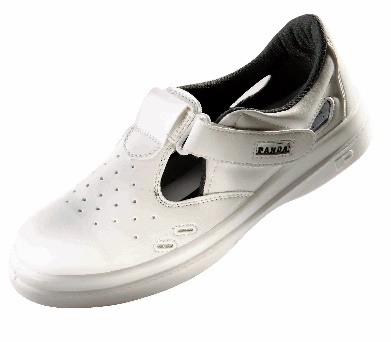 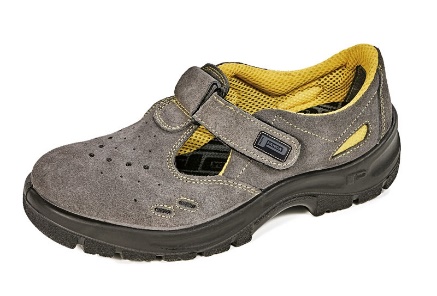 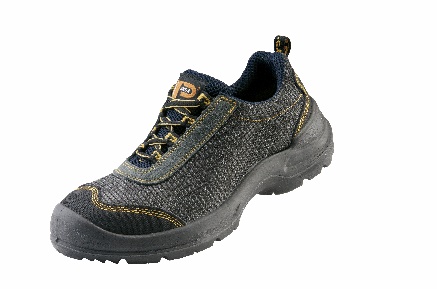 Bílý bezpečnostní sandál S1 PANDA SANITARY, na PU podešviBezpečnostní sandál YPSILON s kovovou tužinkouBezpečnostní polobotka sportovního střihu PANDA PRO SPRINT S1, vysoce prodyšná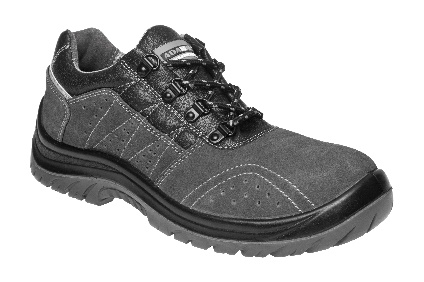 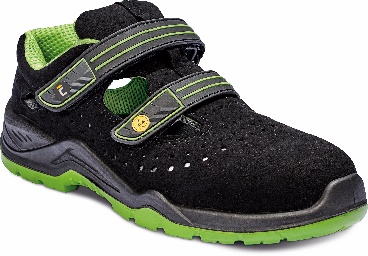 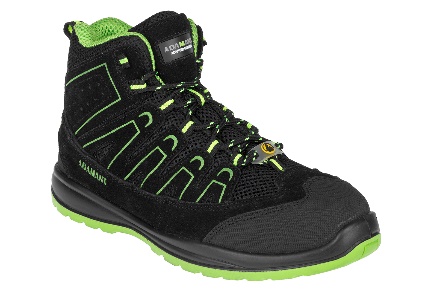 Bezpečnostní polobotka ADAMANT SPENCER S1PBezpečnostní ESD sandál HALWILL S1PKotníková obuv ALEGRO S1P ESD, zelená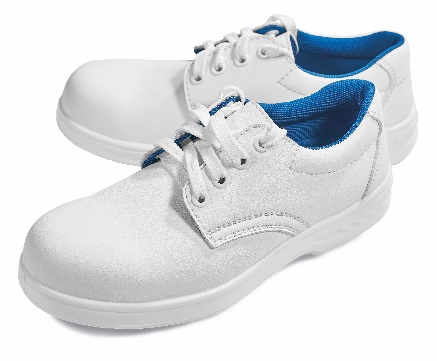 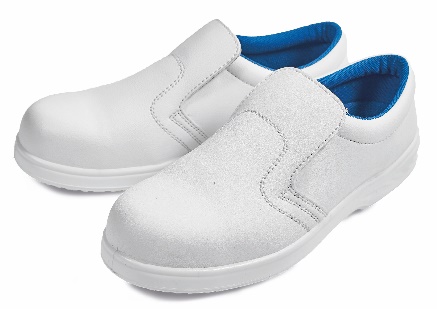 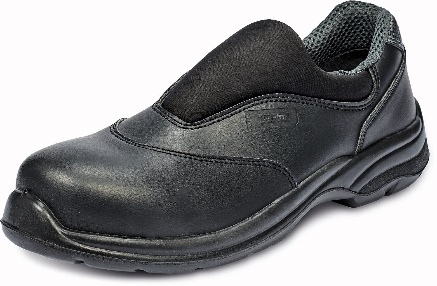 Bezpečnostní bílá obuv RAVEN LOW S2 s tužinkou a protiskluzovou podrážkouBezpečnostní mokasíny RAVEN MOCCASIN S2 s tužinkouBezpečnostní mokasín FIACRE S2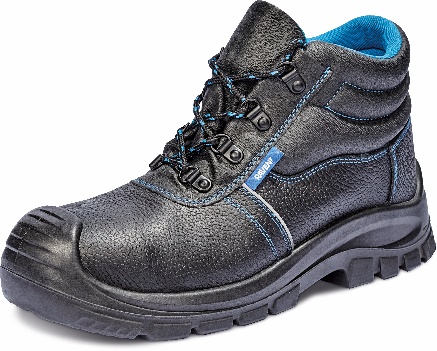 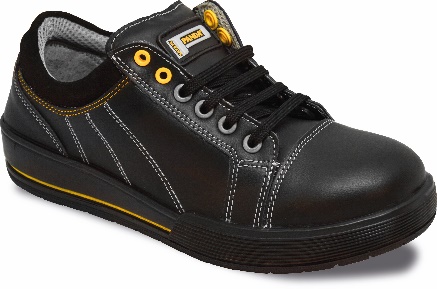 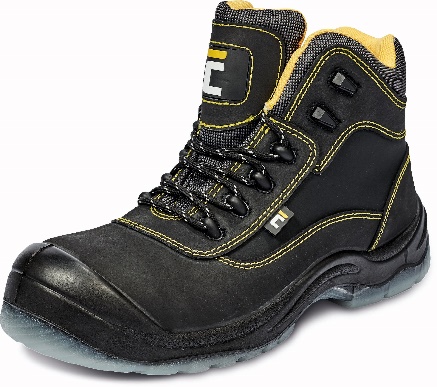 Bezpečnostní kotníková obuv RAVEN XT S3 - svršek z voděodolné kůžeBezpečnostní polobotka KASMIN S3Zateplená bezpečnostní kotníková obuv BK TPU S3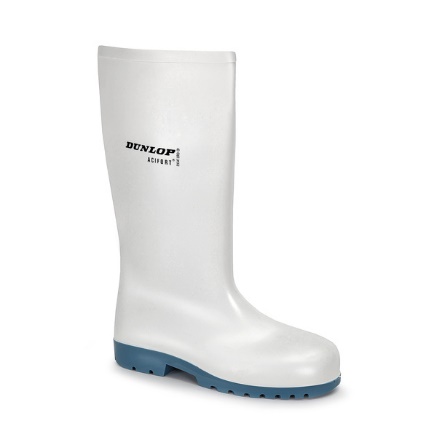 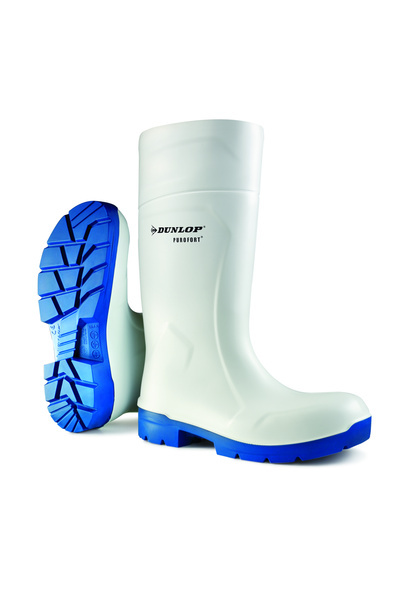 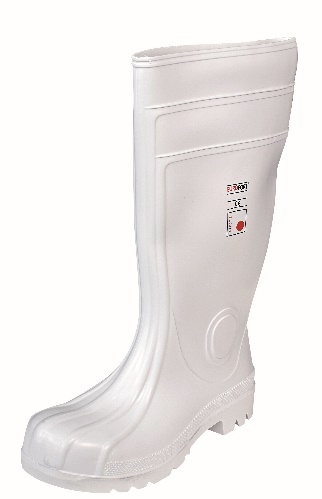 DUNLOP bezpečnostní holínky ACIFORT CLASSIC S4DUNLOP bezpečnostní holínky PUROFORT GRIP S4, bílé, z polyuretanuBezpečnostní holínky EUROFORT S4 SRC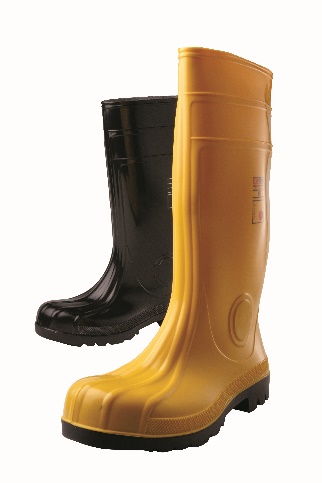 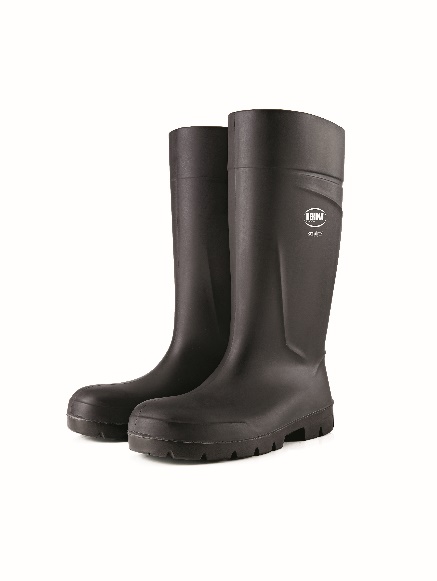 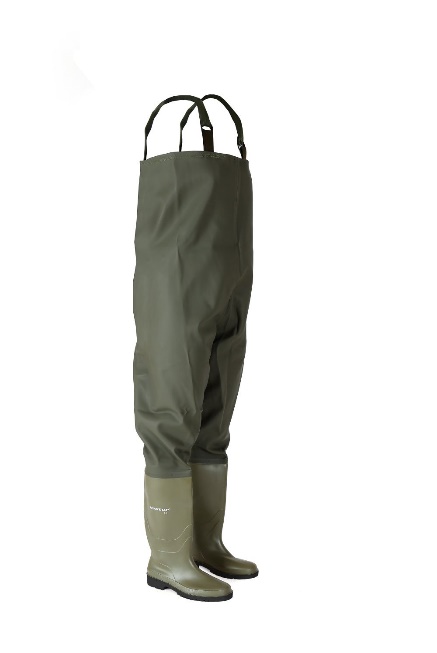 Antistatické vysoké bezpečnostní holínky EUROFORT S5 z PVCAntistatické, zateplené bezpečnostní holínky s ocelovou tužinkou STEPLITE PU BOOTS S5 SRC, černéDUNLOP Holínky typu prsačky ADAMASTOR